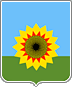 АДМИНИСТРАЦИЯМУНИЦИПАЛЬНОГО РАЙОНА БОГАТОВСКИЙСАМАРСКОЙ ОБЛАСТИПОСТАНОВЛЕНИЕОт   20.01.2020 года   N  28«Об утверждении плана мероприятий по предупреждению нелегального оборота алкогольной продукции в муниципальном районе Богатовский Самарской области на 2020 год»В соответствии с Уставом муниципального района Богатовский Самарской области Администрация муниципального района Богатовский Самарской области ПОСТАНОВЛЯЕТ:   1.Утвердить План мероприятий по предупреждению нелегального оборота алкогольной продукции в муниципальном районе Богатовский Самарской области на 2020 год (Приложение 1).2. Опубликовать настоящее Постановление в районной газете  «Красное знамя».3. Настоящее Постановление вступает в силу со дня официального опубликования.Глава  муниципального района БогатовскийСамарской области                                                                            В.В.ТуркинКоржева 21074